25 мая 2021 годаЗанятие с классными руководителями «Психологические технологии с элементами тренинга» по устранению риска «Пониженный уровень школьного благополучия» - Губенко Елена Николаевна, педагог - психолог, руководитель МО педагогов –психологов.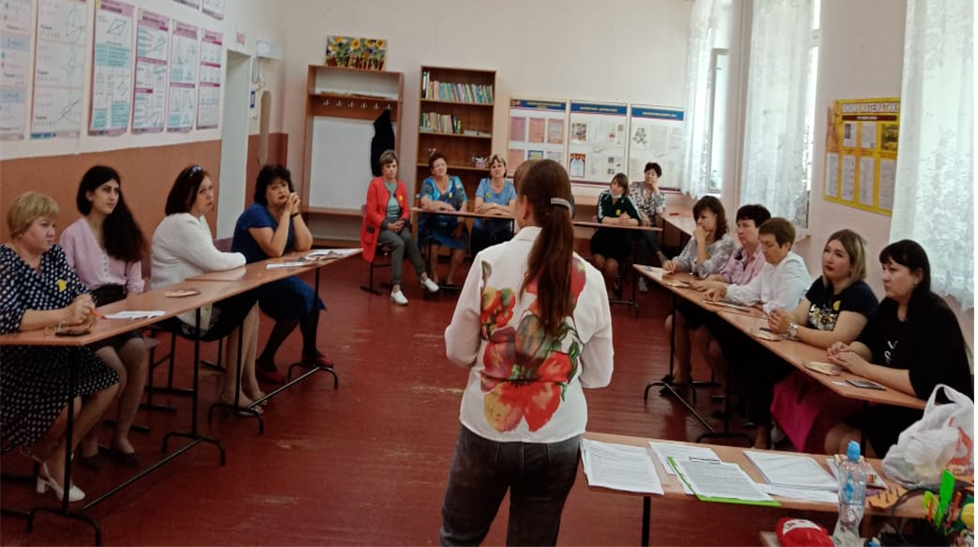 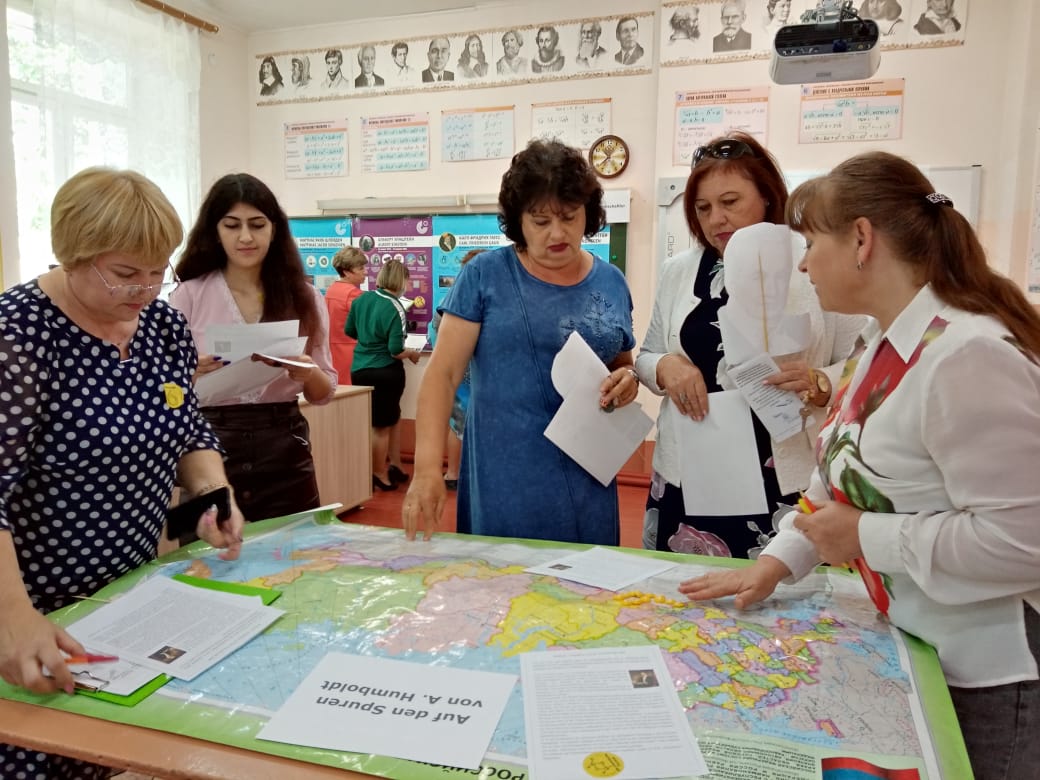 